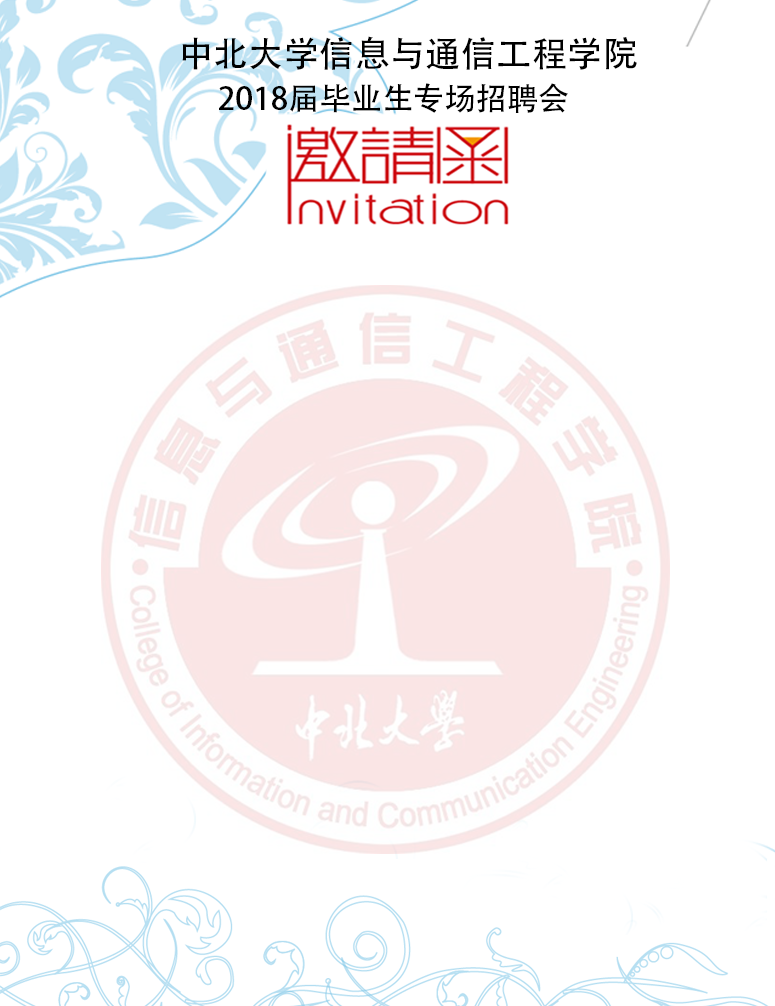 信息与通信工程学院2018届毕业生专场招聘会回执因接待能力有限，各单位参会人数原则上不超过3人单位名称姓名性别部门及职务联系电话邮箱单位地址